Аппликация:Государственный флаг России.Цель: закрепить и обобщить знания детей о цветах государственного флага РФ об их расположении, формировать уважительное отношение к государственному символу России - флагу.Оборудование и материал: изображение государственного флага РФ, лист бумаги, нитки нарезанные педагогом, клей, кисточки.Ход занятия.Восп: Ребята, как называется страна, в которой мы живём. (Ответы детей) .- Правильно, Россия. Это наша Родина. Наша страна очень большая и красивая. У каждой страны, и у России есть свой флаг.-Посмотрите внимательно на картинки (воспитатель демонстрирует детям картинки, где изображён государственный флаг России: на здании правительства, на военном корабле, самолёте, на праздничных улицах) .-Как вы думаете, зачем стране нужен флаг? (Ответы детей) .-Флаг - это государственный символ страны.- Какого цвета государственный флаг России? (Ответы детей) .- Где можно увидеть российский флаг?- Что обозначают цвета флага?Восп. : Посмотрите внимательно. Как располагаются полоски на нашем флаге. Сверху белая. В середине синяя, а снизу красная. Сегодня мы с вами попробуем сделать похожий флаг.(Коллективная работа). Перед вами на столе готовый шаблон флага. Мы с вами должны раскрасить его цветными нитка по цвету так, как показано на рисунке. Сначала намазываем клеем верхнюю полоску и посыпаем белыми нитками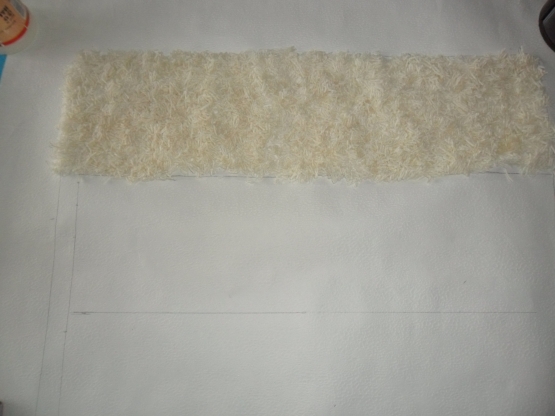 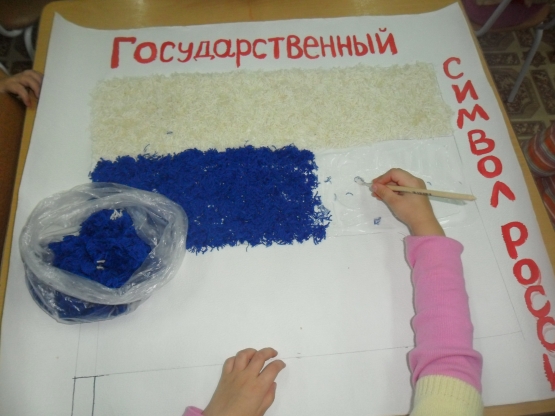 потом синими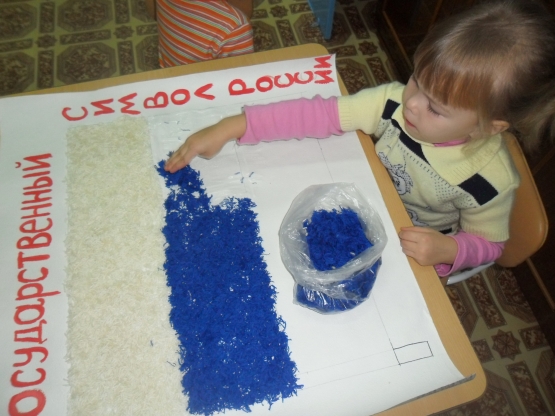 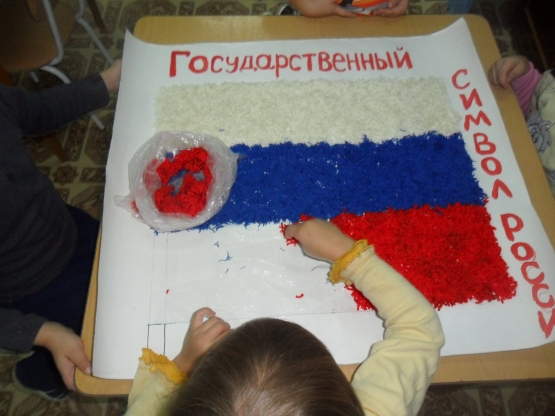 и красными.Восп. : Вот какой замечательный получился у нас флаг.